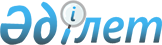 Об утверждении Методики по статистике информационно-коммуникационных технологийПриказ Председателя Комитета по статистике Министерства национальной экономики Республики Казахстан от 21 октября 2016 года № 246. Зарегистрирован в Министерстве юстиции Республики Казахстан 23 ноября 2016 года № 14447.
      В соответствии с подпунктом 5) статьи 12 Закона Республики Казахстан "О государственной статистике" и с подпунктом 20) пункта 15 Положения о Бюро национальной статистики Агентства по стратегическому планированию и реформам Республики Казахстан, утвержденного приказом Председателя Агентства по стратегическому планированию и реформам Республики Казахстан от 23 октября 2020 года № 9-нқ, ПРИКАЗЫВАЮ:
      Сноска. Преамбула - в редакции приказа Руководителя Бюро национальной статистики Агентства по стратегическому планированию и реформам РК от 22.09.2022 № 29 (вводится в действие по истечении десяти календарных дней после дня его первого официального опубликования).


      1. Утвердить прилагаемую Методику по статистике информационно-коммуникационных технологий.
      2. Управлению статистики услуг и энергетики совместно с Юридическим управлением Комитета по статистике Министерства национальной экономики Республики Казахстан обеспечить в установленном законодательством порядке:
      1) государственную регистрацию настоящего приказа в Министерстве юстиции Республики Казахстан;
      2) в течение десяти календарных дней после государственной регистрации настоящего приказа его направление на официальное опубликование в периодических печатных изданиях и информационно-правовой системе "Әділет";
      3) направление в печатном и электронном виде в течение десяти календарных дней со дня государственной регистрации в Республиканское государственное предприятие на праве хозяйственного ведения "Республиканский центр правовой информации" для включения в Эталонный контрольный банк нормативных правовых актов Республики Казахстан;
      4) размещение настоящего приказа на интернет-ресурсе Комитета по статистике Министерства национальной экономики Республики Казахстан.
      3. Управлению статистики услуг и энергетики Комитета по статистике Министерства национальной экономики Республики Казахстан довести настоящий приказ до структурных подразделений и территориальных органов Комитета по статистике Министерства национальной экономики Республики Казахстан для руководства и использования в работе.
      4. Контроль за исполнением настоящего приказа возложить на курирующего заместителя Председателя Комитета по статистике Министерства национальной экономики Республики Казахстан (Керимханова Г.М.).
      5. Настоящий приказ вводится в действие по истечении десяти календарных дней после дня его первого официального опубликования. Методика по статистике информационно-коммуникационных
технологий
Глава 1. Общие положения
      1. Методика по статистике информационно-коммуникационных технологий (далее - Методика) относится к статистической методологии, формируемой в соответствии международными стандартами и утверждаемой в соответствии с Законом Республики Казахстан "О государственной статистике" (далее – Закон).
      Сноска. Пункт 1 - в редакции приказа Руководителя Бюро национальной статистики Агентства по стратегическому планированию и реформам РК от 11.10.2021 № 23 (вводится в действие по истечении десяти календарных дней после дня его первого официального опубликования).


      2. Целью Методики является разработка единых подходов по формированию статистических показателей по статистике использования информационно-коммуникационных технологий (далее – ИКТ) и связи, обеспечению согласованности и сопоставимости государственной статистики с общепринятыми международными стандартами, классификациями и методами.
      3. Настоящая Методика применяется Бюро национальной статистики Агентства по стратегическому планированию и реформам Республики Казахстан для формирования показателей по статистике ИКТ и связи.
      Сноска. Пункт 3 - в редакции приказа Руководителя Бюро национальной статистики Агентства по стратегическому планированию и реформам РК от 11.10.2021 № 23 (вводится в действие по истечении десяти календарных дней после дня его первого официального опубликования).


      4. В Методике используются следующие определения:
      1) объем услуг связи – начисленные средства за оказанные услуги связи населению, предприятиям и организациям, независимо от срока оплаты; 
      2) услуги курьерской почты – услуги почтовой связи по перевозке и вручению почтовых отправлений, оказываемые с использованием курьера;
      3) электронная торговля – метод приобретения или продажи товаров, работ и услуг через сеть Интернет.
      Сноска. Пункт 4 - в редакции приказа Руководителя Бюро национальной статистики Агентства по стратегическому планированию и реформам РК от 22.09.2022 № 29 (вводится в действие по истечении десяти календарных дней после дня его первого официального опубликования).

 Глава 2. Особенности проведения статистических наблюдений по
статистике ИКТ
Параграф 1. Обследование по использованию ИКТ организациями
      5. Основной целью статистического наблюдения является определение уровня использования ИКТ в организациях Республики Казахстан.
      6. Обследование организаций, использующих ИКТ, проводится на годовой основе выборочным методом.
      7. Объектами статистического наблюдения об использовании ИКТ в организациях являются юридические лица, их обособленные подразделения, зарегистрированные в установленном законодательном порядке.
      8. Инструментом статистического учета является Статистический бизнес регистр (далее – СБР), содержащий полный перечень юридических лиц с необходимыми классификационными и адресными данными. 
      8.1. Исключен приказом Руководителя Бюро национальной статистики Агентства по стратегическому планированию и реформам РК от 22.09.2022 № 29 (вводится в действие по истечении десяти календарных дней после дня его первого официального опубликования).

      8.2. Исключен приказом Руководителя Бюро национальной статистики Агентства по стратегическому планированию и реформам РК от 22.09.2022 № 29 (вводится в действие по истечении десяти календарных дней после дня его первого официального опубликования).

      8.3. Исключен приказом Руководителя Бюро национальной статистики Агентства по стратегическому планированию и реформам РК от 22.09.2022 № 29 (вводится в действие по истечении десяти календарных дней после дня его первого официального опубликования).

 Параграф 2. Обследование по использованию ИКТ домашними
хозяйствами
      9. Обследование населения по использованию ИКТ являются важным источником статистических данных по ИКТ. Данные полученные на основе обследования населения требуются для мониторинга национальных и международных целей и задач в области развития ИКТ.
      10. Одним из основных направлений обследования населения по использованию ИКТ является обследование домашних хозяйств и членов домашнего хозяйства годовой периодичности.
      11. Большинство вопросов в вопроснике относятся к последним трем месяцам, предшествующих интервью. Более долгий отчетный период используется только для вопросов, связанных с электронной торговлей, где важный сезонный эффект ожидаем в структуре потребления в течение года (больше покупок совершено на праздники, больше случаев бронирования на праздники в летнее время).
      12. В обследовании по использованию ИКТ домашними хозяйствами объектом наблюдения является домашнее хозяйство – по показателям доступа к ИКТ и члены домашнего хозяйства в возрасте от 6 лет и старше – по использованию ИКТ. Домашнее хозяйство как единица обследования используется тогда, когда собирается информация о доступе к различным электронным устройствам, о типе подключения к сети Интернет и о барьерах использования Интернета. Отдельные лица как единица обследования используются при сборе информации об использовании компьютеров, использовании Интернета и электронной торговли.
      13. Существует три варианта интервьюирования членов домашнего хозяйства:
      1) опрос каждого члена домашнего хозяйства для заполнения индивидуального вопросника;
      2) опрос главы домашнего хозяйства по вопросам о каждом члене домашнего хозяйства;
      3) случайный выбор одного члена домашнего хозяйства, отвечающего на вопросы за всех членов домашнего хозяйства.
      Обследование по использованию ИКТ в домашних хозяйствах осуществляется на основе выборочного метода наблюдения.
      Информационной базой для формирования выборочной совокупности домашних хозяйств служит Статистический регистр жилищного фонда (далее – СРЖФ). Параграф 3. Проведения выборочного обследования домашних
хозяйств
      14. Выборочная совокупность составляет 21000 домашних хозяйств.
      15. Обследованию подлежат домашние хозяйства, проживающие во всех типах жилых помещений, за исключением проживающих в общих коммунальных квартирах, общежитиях, медико-социальных учреждениях (организациях) для престарелых, лиц с инвалидностью, детей с инвалидностью в условиях стационара, детских домах, тюрьмах, гостиницах, религиозных общинах и других аналогичных жилых помещениях.
      Сноска. Пункт 15 - в редакции приказа Руководителя Бюро национальной статистики Агентства по стратегическому планированию и реформам РК от 22.09.2022 № 29 (вводится в действие по истечении десяти календарных дней после дня его первого официального опубликования).


      16. Опрос домашнего хозяйства проводится по основному месту жительства. Сбор данных начинается с вопроса о количестве проживающих в домашнем хозяйстве.
      17. В целях получения распространенных на генеральную совокупность данных, производится статистическое взвешивание итогов выборочного обследования. Реализация данного метода осуществляется посредством присвоения каждому обследованному домашнему хозяйству статистического веса, который характеризует общее число домашних хозяйств, представляемых частью, попавшей в выборку.
      18. Для расчета весов используются данные СРЖФ о распределении обследуемых домашних хозяйств отдельно по городскому и сельскому населению в региональном разрезе по следующей формуле: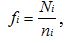 
      где:
      fi – коэффициент распространения (вес домохозяйства) для i-ой страты;
      Ni – количество домашних хозяйств в генеральной совокупности i-ой страты;
      ni – количество отчитавшихся домашних хозяйств в выборочной совокупности i-ой страты, i = 1, 2, …, h.
      Данный коэффициент распространения используется как для домашних хозяйств, так и для распространения обследованных членов домашнего хозяйства.
      19. Для приведения численности населения по выборочному обследованию домашних хозяйств (после распространения) за отчетный год, стратифицированной с учетом половозрастной и региональной характеристик, в соответствие со среднегодовой численностью населения по данным демографической статистики за аналогичный год, стратифицированной по этим же характеристикам, используется метод калибровки. Основная идея получения калиброванных статистических оценок заключается в расчете калиброванных весов.
      Калиброванный вес рассчитывается по следующей формуле: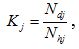 
      где:
      Кj – калиброванный коэффициент (вес) для j-ой страты;
      Ndj – численность населения по данным демографической статистики j-ой страты;
      Nhj – численность населения по выборочному обследованию домашних хозяйств j-ой страты.
      Для согласования численности населения по выборочному обследованию домашних хозяйств (после распространения) со среднегодовой численностью населения по данным демографической статистики используется поправочный коэффициент равный произведению коэффициента первоначального распространения (fi) для i-ой страты и калиброванного коэффициента (Кj). Глава 3. Формирование показателей статистики связи,
почтовой и курьерской деятельности
      20. Информационной базой при формировании показателей по статистике связи, почтовой и курьерской деятельности являются статистические формы месячной и годовой периодичности сплошным методом.
      21. Обследуются юридические лица и (или) их структурные и обособленные подразделения независимо от численности занятых, и индивидуальные предприниматели, имеющие основной и вторичный виды экономической деятельности "почтовая и курьерская деятельность" и "телекоммуникации".
      Сноска. Пункт 21 - в редакции приказа Руководителя Бюро национальной статистики Агентства по стратегическому планированию и реформам РК от 11.10.2021 № 23 (вводится в действие по истечении десяти календарных дней после дня его первого официального опубликования).


      22. Статистические формы по связи содержат перечень унифицированных показателей согласно международным рекомендациям для обеспечения мониторинга за современным рынком услуг связи, сопоставимости статистических данных на различных уровнях, международного обмена и сравнения статистических данных разных стран.
      23. Основными статистическими показателями отрасли связи, характеризующими объем предоставляемых услуг, являются "объем услуг связи в стоимостном и натуральном выражении". К объемам услуг основной и вторичной видам экономической деятельности предприятий связи относятся поступления средств от населения, предприятий и организаций за оказанные услуги связи в отчетном периоде вне зависимости от даты поступления оплаты за оказанную услугу.
      Сноска. Пункт 23 - в редакции приказа Руководителя Бюро национальной статистики Агентства по стратегическому планированию и реформам РК от 11.10.2021 № 23 (вводится в действие по истечении десяти календарных дней после дня его первого официального опубликования).


      24. На ежемесячной основе производится формирование оперативных месячных данных, включающих в себя основные показатели, необходимые для анализа развития отрасли связи. Формируются стоимостные показатели объема услуг связи с детализаций по видам связи в соответствии со Статистическим классификатором услуг, а также количественные показатели о средствах связи (число фиксированных телефонных линий, число абонентов сотовой связи, число абонентов фиксированного Интернета и число абонентов сотовой связи, имеющих доступ к сети Интернет).
      25. На годовой основе дополнительно формируется детализированный перечень показателей об услугах связи и почтовой и курьерской деятельности, а также информация о технических средствах и качестве услуг связи.
      26. Формирование показателей статистики связи производится путем агрегирования первичных данных, отчитавшихся юридических лиц и индивидуальных предпринимателей. На республиканском и региональном уровнях формируются сводные данные об объемах услуг в целом по отрасли связи, по видам, об объемах услуг связи, оказанных населению и в сельской местности.
      27. На основе сформированной информационной базы агрегированных отчетных данных рассчитывается индекс физического объема услуг связи, отражающий их процентное изменение в динамике, как в целом по отрасли связи, так и по видам. Параграф 1. Расчет индекса физического объема услуг связи
      28. Основным показателем, характеризующим тенденции развития отрасли связи, почтовой и курьерской деятельности, является индекс физического объема (далее – ИФО) услуг связи. ИФО дает возможность анализировать явления и процессы, различные с точки зрения времени, места и содержания.
      29. ИФО отражает изменение объема услуг связи в динамике и рассчитывается на основе объемов услуг связи и индексов цен на эти услуги для юридических и физических лиц.
      30. К объему отрасли "связь" относится объем, полученный от предоставления услуг почтовой и курьерской деятельности, а также услуги связи потребителям – физическим и юридическим лицам операторами услуг связи (предприятия всех форм собственности), с основным и вторичным видами экономической деятельности "Почтовая и курьерская деятельность" и "Телекоммуникации".
      Сноска. Пункт 30 - в редакции приказа Руководителя Бюро национальной статистики Агентства по стратегическому планированию и реформам РК от 11.10.2021 № 23 (вводится в действие по истечении десяти календарных дней после дня его первого официального опубликования).


      31. Расчет ИФО услуг связи осуществляется ежемесячно по периодам:
      к соответствующему периоду предыдущего года;
      к соответствующему месяцу предыдущего года;
      к предыдущему месяцу текущего года.
      32. ИФО услуг связи рассчитывается в целом по отрасли "связь", по отдельным видам связи, по республике, областям, столице и городу республиканского значения. 
      33. Объемы от оказанных услуг связи отражаются в статистических формах общегосударственного статистического наблюдения в разрезе видов связи, в том числе оказанных физическим лицам.
      34. ИФО услуг связи в целом по отрасли и в разрезе видов рассчитывается в следующей последовательности:
      1) определяются доли объемов услуг связи, оказанных юридическим лицам и физическим лицам, в общем объеме услуг связи по отдельным видам связи и в целом по отрасли.
      Расчет производится по формуле: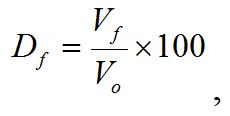 
      где:
      Df – доля объема услуг связи оказанных физическим лицам в общем объеме услуг связи;
      Vf – объем услуг связи, оказанных физическим лицам;
      Vo – общий объем услуг связи.
      Расчет доли объемов услуг связи, оказанных юридическим лицам, в разрезе отдельных видов связи и в целом по отрасли производится по формуле: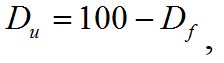 
      где:
      Du – доля объема услуг связи, оказанных юридическим лицам в общем объеме услуг связи;
      Df – доля объема услуг связи, оказанных физическим лицам в общем объеме услуг.
      2) далее производится расчет общего индекса цен на услуги отдельных видов связи и в целом по отрасли.
      Сноска. Пункт 34 - в редакции приказа Руководителя Бюро национальной статистики Агентства по стратегическому планированию и реформам РК от 11.10.2021 № 23 (вводится в действие по истечении десяти календарных дней после дня его первого официального опубликования).


      35. Для расчета общего индекса цен на услуги отдельных видов связи и в целом по отрасли используются индексы цен на услуги связи для юридических и физических лиц, разрабатываемые по статистике цен. В случае отсутствия отдельных индивидуальных индексов цен на услуги связи используется более агрегированный индекс.
      36. Общий индекс цен на услуги связи составляет сумма структурных индексов цен на услуги связи, оказанные юридическим и физическим лицам. Структурные индексы цен рассчитываются по следующим формулам:
      1) по юридическим лицам: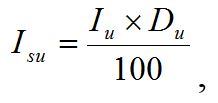 
      где:
      Isu – структурный индекс цен на услуги связи, оказанных юридическим лицам;
      Iu – индекс цен на услуги связи, оказанных юридическим лицам;
      Du – доля объема услуг связи юридическим лицам в общем объеме услуг связи.
      2) по физическим лицам: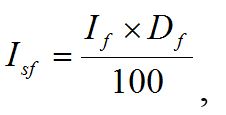 
      где:
      Isf – структурный индекс цен на услуги связи, оказанных физическим лицам;
      If – индекс цен на услуги связи, оказанных физическим лицам;
      Df – доля объема услуг связи физическим лицам в общем объеме услуг связи.
      3) общий индекс цен на услуги связи (Io) рассчитывается по следующей формуле: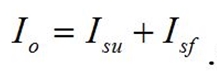 
      Сноска. Пункт 36 - в редакции приказа Руководителя Бюро национальной статистики Агентства по стратегическому планированию и реформам РК от 11.10.2021 № 23 (вводится в действие по истечении десяти календарных дней после дня его первого официального опубликования).
      37. Расчет индекса физического объема услуг связи в целом по отрасли и по видам связи осуществляется по формуле: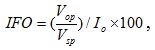 
      где:
      IFO – индекс физического объема услуг связи;
      Vop – общий объем услуг связи отчетного периода;
      Vsp – общий объем услуг связи соответствующего периода прошлого года (предыдущего месяца);
      Io – общий индекс цен на услуги связи. 
					© 2012. РГП на ПХВ «Институт законодательства и правовой информации Республики Казахстан» Министерства юстиции Республики Казахстан
				
Председатель Комитета
по статистике Министерства
национальной экономики
Республики Казахстан
Н. АйдапкеловУтверждена
приказом Председателя
Комитета по статистике
Министерства национальной
экономики Республики Казахстан
от 21 октября 2016 года № 246